Gönnt Euch eine kreative Auszeit mit einem Filzworkshopfür die ganze Familieam Buß- und Bettag, den 21.11.2018Von 12 bis 17 Uhrmit Silvia Jacoby-Wirth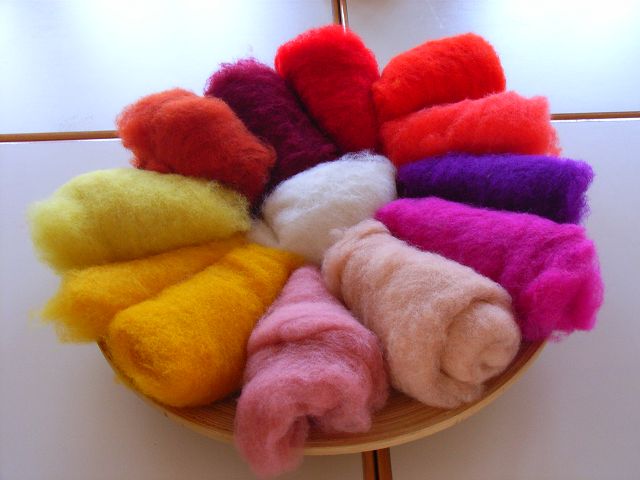 Neben der fachkundigen Anleitung beim Filzen bleibt viel Zeit für Begegnungen, Austausch und anregende Gespräche. Wir wollen das Angenehme mit dem Nützlichen verbinden: Deshalb bitte etwas für das Essensbüfett (Essen + Trinken) mitbringen! Kosten: 15 Euro + Material/pro Erwachsenen
Kosten: 8 Euro + Material/pro Kind
Bitte bis 16.11. anmelden!Gönnt Euch eine kreative Auszeit mit einem Filzworkshopfür die ganze Familieam Buß- und Bettag, den 21.11.2018Von 12 bis 17 Uhrmit Silvia Jacoby-WirthNeben der fachkundigen Anleitung beim Filzen bleibt viel Zeit für Begegnungen, Austausch und anregende Gespräche. Wir wollen das Angenehme mit dem Nützlichen verbinden: Deshalb bitte etwas für das Essensbüfett (Essen + Trinken) mitbringen! Kosten: 15 Euro + Material/pro Erwachsenen
Kosten: 8 Euro + Material/pro Kind
Bitte bis 16.11. anmelden!